ОБЛАСТНОЙ ЗАКОНРОСТОВСКОЙ ОБЛАСТИОБ УПОЛНОМОЧЕННОМ ПО ПРАВАМ ЧЕЛОВЕКАВ РОСТОВСКОЙ ОБЛАСТИПринятЗаконодательным Собранием18 февраля 2021 годаДолжность Уполномоченного по правам человека в Ростовской области учреждается в соответствии с Федеральным законом от 21 декабря 2021 года N 414-ФЗ "Об общих принципах организации публичной власти в субъектах Российской Федерации", Федеральным законом от 18 марта 2020 года N 48-ФЗ "Об уполномоченных по правам человека в субъектах Российской Федерации" (далее - Федеральный закон "Об уполномоченных по правам человека в субъектах Российской Федерации") и Уставом Ростовской области в целях обеспечения дополнительных гарантий государственной защиты прав и свобод человека и гражданина на территории Ростовской области.(в ред. Областного закона РО от 29.06.2022 N 717-ЗС)Статья 1. Предмет регулирования настоящего Областного законаНастоящий Областной закон определяет правовое положение, полномочия, порядок назначения на должность и досрочного прекращения полномочий Уполномоченного по правам человека в Ростовской области (далее - Уполномоченный по правам человека), а также регулирует отношения, связанные с образованием и деятельностью аппарата Уполномоченного по правам человека, с учетом положений Федерального закона "Об уполномоченных по правам человека в субъектах Российской Федерации".Статья 2. Правовое положение Уполномоченного по правам человека1. Должность Уполномоченного по правам человека является государственной должностью Ростовской области.2. В своей деятельности Уполномоченный по правам человека руководствуется Конституцией Российской Федерации, общепризнанными принципами и нормами международного права, международными договорами Российской Федерации, федеральными конституционными законами, федеральными законами, иными нормативными правовыми актами Российской Федерации, Уставом Ростовской области, настоящим Областным законом и другими областными законами, иными нормативными правовыми актами Ростовской области.3. Деятельность Уполномоченного по правам человека дополняет существующие средства защиты прав и свобод человека и гражданина, не отменяет и не влечет пересмотра компетенции государственных органов, обеспечивающих защиту и восстановление нарушенных прав и свобод.4. Средствами, указанными в Федеральном законе "Об уполномоченных по правам человека в субъектах Российской Федерации", настоящем Областном законе, Уполномоченный по правам человека способствует восстановлению нарушенных прав и свобод человека и гражданина, совершенствованию областного законодательства, муниципальных нормативных правовых актов в части защиты прав и свобод человека и гражданина, правовому просвещению в области соблюдения прав и свобод человека и гражданина, форм и методов их защиты, а также развитию международного сотрудничества в области прав человека.Статья 3. Принципы деятельности Уполномоченного по правам человека1. Деятельность Уполномоченного по правам человека основывается на принципах справедливости, гуманности, законности, гласности, беспристрастности.2. Уполномоченный по правам человека при осуществлении своих полномочий независим от каких-либо государственных органов и должностных лиц, а также неподотчетен им.Статья 4. Требования, предъявляемые к кандидату на должность Уполномоченного по правам человека1. На должность Уполномоченного по правам человека может быть назначен гражданин Российской Федерации, достигший возраста 35 лет, постоянно проживающий в Российской Федерации, обладающий безупречной репутацией, имеющий высшее образование, а также познания в области прав и свобод человека и гражданина, опыт их защиты.(в ред. Областного закона РО от 03.08.2021 N 506-ЗС)2. Кандидат на должность Уполномоченного по правам человека не может иметь гражданство (подданство) иностранного государства либо вид на жительство или иной документ, подтверждающий право на постоянное проживание гражданина Российской Федерации на территории иностранного государства.(в ред. Областного закона РО от 03.08.2021 N 506-ЗС)Статья 5. Порядок назначения на должность Уполномоченного по правам человека1. Уполномоченный по правам человека назначается на должность Законодательным Собранием Ростовской области сроком на 5 лет.2. Уполномоченный по правам человека не позднее чем за два месяца до дня истечения срока его полномочий направляет Председателю Законодательного Собрания Ростовской области сообщение о необходимости назначения нового Уполномоченного по правам человека.(часть 2 в ред. Областного закона РО от 27.04.2023 N 877-ЗС)3. Одно и то же лицо может занимать должность Уполномоченного по правам человека не более двух сроков подряд.4. Предложение по кандидатуре для назначения на должность Уполномоченного по правам человека вносится на рассмотрение Законодательного Собрания Ростовской области Губернатором Ростовской области и Председателем Законодательного Собрания Ростовской области.5. До рассмотрения кандидатуры на должность Уполномоченного по правам человека Законодательное Собрание Ростовской области согласовывает ее с Уполномоченным по правам человека в Российской Федерации, а также в соответствии с Регламентом Законодательного Собрания Ростовской области проводит по ней консультации.6. Рассмотрение Законодательным Собранием Ростовской области предложенной кандидатуры для назначения на должность Уполномоченного по правам человека осуществляется в соответствии с Регламентом Законодательного Собрания Ростовской области в течение месяца после дня получения согласования указанной кандидатуры от Уполномоченного по правам человека в Российской Федерации.(часть 6 в ред. Областного закона РО от 27.04.2023 N 877-ЗС)7. Назначенным на должность Уполномоченного по правам человека считается кандидат, за которого проголосовало большинство от установленного числа депутатов Законодательного Собрания Ростовской области.(в ред. Областного закона РО от 29.06.2022 N 717-ЗС)Решение о назначении Уполномоченного по правам человека оформляется постановлением Законодательного Собрания Ростовской области.8. При вступлении в должность Уполномоченный по правам человека в торжественной обстановке приносит присягу следующего содержания: "Клянусь защищать права, свободы и законные интересы человека и гражданина, добросовестно исполнять свои обязанности, руководствуясь Конституцией Российской Федерации и федеральным законодательством, Уставом Ростовской области и областными законами, справедливостью и голосом совести".Уполномоченный по правам человека считается вступившим в должность с момента принесения присяги.Организацию принесения Уполномоченным по правам человека присяги осуществляет аппарат Уполномоченного по правам человека.(абзац введен Областным законом РО от 27.04.2023 N 877-ЗС)9. Истечение срока полномочий Законодательного Собрания Ростовской области или его роспуск не влечет прекращения полномочий Уполномоченного по правам человека.Статья 6. Требования, ограничения, запреты и обязанности, связанные с замещением должности Уполномоченного по правам человека1. Уполномоченный по правам человека обязан соблюдать требования, ограничения, запреты и исполнять обязанности, установленные Федеральным законом "Об уполномоченных по правам человека в субъектах Российской Федерации", Федеральным законом от 25 декабря 2008 года N 273-ФЗ "О противодействии коррупции", другими федеральными законами, настоящим Областным законом и иными областными законами.2. Уполномоченный по правам человека в течение срока исполнения им своих полномочий обязан постоянно проживать на территории Ростовской области.3. Уполномоченный по правам человека не позднее чем через 14 дней после дня принятия Законодательным Собранием Ростовской области решения о назначении его на должность обязан прекратить деятельность, несовместимую с его статусом, а также приостановить членство в политической партии на период осуществления своих полномочий.4. Если в течение срока, указанного в части 3 настоящей статьи, Уполномоченный по правам человека не выполнит установленные требования, его полномочия прекращаются, и Законодательное Собрание Ростовской области назначает нового Уполномоченного по правам человека в порядке, установленном статьей 5 настоящего Областного закона.Статья 7. Основания и порядок сообщения Уполномоченным по правам человека о возникновении личной заинтересованности при осуществлении своих полномочий, которая приводит или может привести к конфликту интересов1. Уполномоченный по правам человека обязан сообщать Председателю Законодательного Собрания Ростовской области о возникновении личной заинтересованности при осуществлении своих полномочий, которая приводит или может привести к конфликту интересов, а также принимать меры по предотвращению или урегулированию такого конфликта в соответствии с требованиями Федерального закона от 25 декабря 2008 года N 273-ФЗ "О противодействии коррупции".2. Основанием для сообщения Уполномоченным по правам человека о возникновении личной заинтересованности при осуществлении своих полномочий, которая приводит или может привести к конфликту интересов (далее - сообщение), является ситуация, при которой личная заинтересованность (прямая или косвенная) Уполномоченного по правам человека влияет или может повлиять на надлежащее, объективное и беспристрастное осуществление им своих полномочий.3. Сообщение оформляется в письменной форме согласно приложению к настоящему Областному закону, направляется на имя Председателя Законодательного Собрания Ростовской области (в случае почтовой связи - ценным заказным письмом с описью вложения и уведомлением о вручении) не позднее трех рабочих дней со дня, когда Уполномоченному по правам человека стало известно о возникновении личной заинтересованности при осуществлении своих полномочий, которая приводит или может привести к конфликту интересов.К сообщению могут прилагаться дополнительные материалы, подтверждающие факт возникновения личной заинтересованности при осуществлении Уполномоченным по правам человека своих полномочий, которая приводит или может привести к конфликту интересов, а также материалы, подтверждающие принятые меры по предотвращению или урегулированию конфликта интересов.4. По поручению Председателя Законодательного Собрания Ростовской области комитет Законодательного Собрания Ростовской области, в предметы ведения которого входят вопросы организации и деятельности государственных органов Ростовской области (далее - комитет), предварительно рассматривает сообщение и прилагаемые к нему материалы и готовит мотивированное заключение.5. По результатам предварительного рассмотрения сообщения комитет направляет Председателю Законодательного Собрания Ростовской области мотивированное заключение с рекомендацией о принятии решения об отсутствии при осуществлении Уполномоченным по правам человека своих полномочий конфликта интересов, или о принятии решения о наличии при осуществлении Уполномоченным по правам человека своих полномочий личной заинтересованности, которая приводит или может привести к конфликту интересов, или о принятии при наличии к тому оснований иного решения.6. Принятое Председателем Законодательного Собрания Ростовской области решение направляется Уполномоченному по правам человека.Статья 8. Прекращение полномочий Уполномоченного по правам человека1. Полномочия Уполномоченного по правам человека прекращаются по основаниям, предусмотренным Федеральным законом "Об уполномоченных по правам человека в субъектах Российской Федерации", другими федеральными законами и настоящим Областным законом.2. Полномочия Уполномоченного по правам человека прекращаются досрочно по решению Законодательного Собрания Ростовской области в случае:1) его смерти;2) признания его судом недееспособным, ограниченно дееспособным или безвестно отсутствующим либо объявления его умершим;3) вступления в отношении его в законную силу обвинительного приговора суда;4) его выезда за пределы территории Ростовской области на постоянное место жительства в течение срока исполнения им своих полномочий;5) прекращения гражданства Российской Федерации или приобретения гражданства (подданства) иностранного государства либо получения вида на жительство или иного документа, подтверждающего право на постоянное проживание гражданина Российской Федерации на территории иностранного государства.(п. 5 в ред. Областного закона РО от 03.08.2021 N 506-ЗС)3. По решению Законодательного Собрания Ростовской области после консультаций с Уполномоченным по правам человека в Российской Федерации полномочия Уполномоченного могут быть прекращены досрочно также в случае:1) подачи им письменного заявления о сложении полномочий;2) его неспособности по состоянию здоровья, установленной в соответствии с медицинским заключением, или по иным причинам в течение длительного времени (не менее четырех месяцев) исполнять свои обязанности;3) утраты доверия в случаях, предусмотренных статьей 13.1 Федерального закона от 25 декабря 2008 года N 273-ФЗ "О противодействии коррупции";4) несоблюдения им иных требований, ограничений и запретов, установленных Федеральным законом "Об уполномоченных по правам человека в субъектах Российской Федерации", другими федеральными законами, настоящим Областным законом и иными областными законами.4. Решение о досрочном прекращении полномочий Уполномоченного по правам человека принимается большинством голосов от установленного числа депутатов Законодательного Собрания Ростовской области и оформляется постановлением Законодательного Собрания Ростовской области, в котором указывается день прекращения полномочий Уполномоченного по правам человека.(в ред. Областного закона РО от 29.06.2022 N 717-ЗС)5. В случае досрочного прекращения полномочий Уполномоченного по правам человека новый Уполномоченный по правам человека должен быть назначен Законодательным Собранием Ростовской области не позднее 60 дней со дня принятия решения о досрочном прекращении полномочий предыдущего Уполномоченного по правам человека.6. Назначение нового Уполномоченного по правам человека осуществляется в порядке, установленном статьей 5 настоящего Областного закона.Статья 9. Рассмотрение Уполномоченным по правам человека жалоб и иных обращений1. Гражданин Российской Федерации, иностранный гражданин или лицо без гражданства вправе обратиться к Уполномоченному по правам человека с жалобой, предложением или заявлением в письменной форме или в форме электронного документа, а также устно на личном приеме.2. При рассмотрении обращений граждан Российской Федерации, иностранных граждан или лиц без гражданства Уполномоченным по правам человека применяется порядок, установленный Федеральным законом от 2 мая 2006 года N 59-ФЗ "О порядке рассмотрения обращений граждан Российской Федерации" и Областным законом от 18 сентября 2006 года N 540-ЗС "Об обращениях граждан", с учетом особенностей принятия к рассмотрению и рассмотрения жалоб Уполномоченным по правам человека, установленных Федеральным законом "Об уполномоченных по правам человека в субъектах Российской Федерации", в том числе сроков рассмотрения жалоб.3. Под жалобой, адресованной Уполномоченному по правам человека (далее - жалоба), понимается просьба гражданина Российской Федерации, иностранного гражданина или лица без гражданства (далее - заявитель) о защите и восстановлении прав и свобод, нарушенных (нарушаемых), по его мнению, решениями или действиями (бездействием) территориальных органов федеральных органов исполнительной власти, действующих на территории Ростовской области, органов государственной власти или иных государственных органов Ростовской области (кроме Законодательного Собрания Ростовской области), органов местного самоуправления, иных муниципальных органов, организаций, действующих на территории Ростовской области, наделенных отдельными государственными или иными публичными полномочиями, если ранее заявитель обжаловал эти решения или действия (бездействие) в судебном либо административном порядке, но не согласен с решениями, принятыми по его жалобе.4. Уполномоченный по правам человека информирует о принятии жалобы к рассмотрению государственные органы, муниципальные органы, организации, решения или действия (бездействие) которых обжалуются, а также вправе запросить у указанных органов и организаций информацию по существу поступившей жалобы и предложить обосновать свою позицию в целом.5. В случае необходимости проверки обстоятельств, изложенных в жалобе, Уполномоченный по правам человека вправе:1) самостоятельно или совместно с компетентными государственными органами, их должностными лицами и государственными служащими собирать, проверять и анализировать информацию об обстоятельствах, изложенных в жалобе;2) посещать государственные органы, муниципальные органы, организации;3) беспрепятственно посещать места принудительного содержания, находящиеся на территории Ростовской области, в соответствии с нормативными правовыми актами, регулирующими порядок посещения мест принудительного содержания;4) запрашивать и получать от государственных органов, муниципальных органов, организаций сведения, документы и материалы, необходимые для рассмотрения жалобы, а также соответствующие устные разъяснения их должностных лиц;5) обращаться в суд с ходатайством об ознакомлении с материалами по гражданскому или административному делу, решение по которому вступило в законную силу;6) создавать рабочую группу для проверки фактов, изложенных в обращении;7) привлекать экспертов;8) пользоваться иными правами, предусмотренными федеральными и областными законами.6. В случае, если в ходе рассмотрения жалобы, в частности жалобы на решения или действия (бездействие) территориальных органов федеральных органов исполнительной власти, Уполномоченным по правам человека выявлена необходимость принятия системных мер по устранению нарушений прав и свобод человека и гражданина на территории Ростовской области, Уполномоченный по правам человека вправе обратиться к Уполномоченному по правам человека в Российской Федерации с просьбой об оказании содействия и о принятии им мер, относящихся к его компетенции.7. В случае, если в ходе рассмотрения жалобы обнаружены признаки уголовно наказуемого деяния или административного правонарушения, Уполномоченный по правам человека передает имеющиеся материалы в соответствующие государственные органы для принятия решения о возбуждении уголовного дела или дела об административном правонарушении, известив об этом заявителя.8. Уполномоченный по правам человека не вправе разглашать ставшие ему известными в ходе рассмотрения жалобы сведения о частной жизни заявителя и других лиц без их письменного согласия.9. Информация о результатах рассмотрения жалобы Уполномоченным по правам человека должна быть направлена заявителю не позднее 10 дней со дня завершения проверки обстоятельств, изложенных в жалобе.Статья 10. Права Уполномоченного по правам человека на принятие мер по защите и восстановлению прав и свобод человека и гражданина1. По результатам рассмотрения жалобы Уполномоченный по правам человека вправе:1) направить государственному органу, муниципальному органу, организации, должностному лицу, в решениях или действиях (бездействии) которых он усматривает нарушение прав и свобод человека и гражданина, в письменной форме свои рекомендации относительно возможных и необходимых мер по восстановлению указанных прав и свобод. Государственный орган, муниципальный орган, организация, должностное лицо, получившие рекомендации Уполномоченного по правам человека, обязаны в течение 30 дней рассмотреть их и о принятых мерах в письменной форме сообщить Уполномоченному по правам человека;2) обратиться в суд с административным исковым заявлением (иском) в защиту прав и свобод человека и гражданина (в том числе неограниченного круга лиц), нарушенных решениями или действиями (бездействием) государственного органа, муниципального органа, организации, должностного лица, государственного или муниципального служащего, а также лично или через своего представителя участвовать в процессе по делу о защите прав и свобод человека и гражданина в соответствии с законодательством Российской Федерации;3) обратиться в соответствующие компетентные государственные или муниципальные органы с ходатайством о возбуждении дисциплинарного производства и (или) рассмотрении вопроса об уголовном преследовании в отношении должностного лица государственного органа, муниципального органа, организации, в решениях или действиях (бездействии) которого усматривается нарушение прав и свобод человека и гражданина, а также о возбуждении производства по делу об административном правонарушении в отношении организации и (или) должностного лица, в решениях или действиях (бездействии) которых усматривается нарушение прав и свобод человека и гражданина;4) обратиться в прокуратуру с ходатайством о проверке вступившего в законную силу приговора суда в целях использования в случаях, предусмотренных уголовно-процессуальным законодательством Российской Федерации, прокурором права обратиться в соответствующий суд с представлением о пересмотре вступившего в законную силу приговора суда;5) принимать иные меры, предусмотренные областным законодательством и не противоречащие федеральному законодательству.2. При наличии информации о массовых и грубых нарушениях прав и свобод человека и гражданина либо в случаях, имеющих общественное значение или связанных с необходимостью защиты интересов лиц, не способных самостоятельно использовать правовые средства защиты, Уполномоченный по правам человека вправе по собственной инициативе провести проверку обстоятельств и принять соответствующие меры в пределах своей компетенции.3. По результатам изучения и анализа информации о нарушении прав и свобод человека и гражданина, обобщения итогов рассмотрения жалоб Уполномоченный по правам человека вправе:1) инициировать проведение общественных проверок и общественной экспертизы в соответствии с законодательством Российской Федерации;2) обратиться в Законодательное Собрание Ростовской области с предложением о проведении слушаний по фактам нарушения прав и свобод человека и гражданина, а также непосредственно либо через своего представителя участвовать в них.Статья 11. Взаимодействие Уполномоченного по правам человека с государственными органами, муниципальными органами, общественными объединениями и организациями, осуществляющими защиту прав и свобод человека и гражданина1. Уполномоченный по правам человека в целях осуществления возложенных на него полномочий взаимодействует с государственными органами, муниципальными органами, общественными объединениями и организациями, осуществляющими защиту прав и свобод человека и гражданина.2. Общественная наблюдательная комиссия Ростовской области ежегодно не позднее 30 дней после окончания календарного года направляет Уполномоченному по правам человека материалы по итогам осуществления общественного контроля за обеспечением прав человека в местах принудительного содержания.3. Уполномоченный по правам человека вправе иметь помощников, осуществляющих деятельность на общественных началах.4. Уполномоченный по правам человека вправе создавать общественные приемные на территории Ростовской области, в том числе временные при наличии информации о массовых, социально значимых или получивших общественный резонанс нарушениях прав граждан.Общественные приемные действуют на основании соответствующих положений, утвержденных Уполномоченным по правам человека.Статья 12. Участие Уполномоченного по правам человека в деятельности по совершенствованию нормативных правовых актов в части защиты прав и свобод человека и гражданинаВ случае выявления в нормативных правовых актах Ростовской области, муниципальных нормативных правовых актах недостатков или пробелов, влекущих, по мнению Уполномоченного по правам человека, нарушение прав и свобод человека и гражданина, Уполномоченный по правам человека вправе направлять органам государственной власти Ростовской области, иным государственным органам Ростовской области, органам местного самоуправления предложения по совершенствованию областных законов, иных нормативных правовых актов Ростовской области, муниципальных нормативных правовых актов, затрагивающих права и свободы человека и гражданина.Статья 13. Участие Уполномоченного по правам человека в развитии межрегионального и международного сотрудничества в области защиты прав человека1. Уполномоченный по правам человека вправе участвовать в межрегиональном сотрудничестве в области защиты прав человека.2. Уполномоченный по правам человека способствует развитию международного сотрудничества в области защиты прав человека.Статья 14. Участие Уполномоченного по правам человека в правовом просвещенииВ целях правового просвещения в области прав и свобод человека и гражданина, форм и методов их защиты Уполномоченный по правам человека вправе:1) распространять в средствах массовой информации, учредителями которых являются органы государственной власти Ростовской области и органы местного самоуправления, информацию о правах и свободах человека и гражданина, формах и методах их защиты;2) выпускать в пределах утвержденной сметы расходов официальное периодическое издание и иные издания о правах и свободах человека и гражданина;3) организовывать и проводить научно-практические конференции, "круглые столы", конкурсы, семинары, совещания и иные публичные мероприятия по проблемам защиты прав и свобод человека и гражданина;4) использовать иные формы и методы правового просвещения.Статья 15. Доклады Уполномоченного по правам человека1. Не позднее трех месяцев после окончания календарного года Уполномоченный по правам человека направляет ежегодный доклад о своей деятельности в Законодательное Собрание Ростовской области, Губернатору Ростовской области, Уполномоченному по правам человека в Российской Федерации, председателю Ростовского областного суда, прокурору Ростовской области, а также в Общественную палату Ростовской области.2. Ежегодный доклад представляется на заседании Законодательного Собрания Ростовской области Уполномоченным по правам человека лично.3. Уполномоченный по правам человека может направлять в Законодательное Собрание Ростовской области, Губернатору Ростовской области, а также в Общественную палату Ростовской области доклады по отдельным вопросам нарушения прав человека и гражданина.4. По результатам заслушивания докладов Уполномоченного по правам человека Законодательное Собрание Ростовской области принимает постановления Законодательного Собрания Ростовской области.5. Ежегодный доклад Уполномоченного по правам человека, доклады Уполномоченного по правам человека по отдельным вопросам нарушения прав и свобод человека и гражданина размещаются на официальном сайте Уполномоченного по правам человека в информационно-телекоммуникационной сети "Интернет".По решению Законодательного Собрания Ростовской области доклады Уполномоченного по правам человека подлежат опубликованию в периодическом печатном издании, являющемся источником официального опубликования нормативных правовых актов Ростовской области, а также размещению на официальном сайте Законодательного Собрания Ростовской области в информационно-телекоммуникационной сети "Интернет".Статья 16. Гарантии деятельности и правового статуса Уполномоченного по правам человека1. Гарантии деятельности Уполномоченного по правам человека устанавливаются Федеральным законом "Об уполномоченных по правам человека в субъектах Российской Федерации", другими федеральными законами, настоящим Областным законом и иными областными законами.2. Государственные органы, муниципальные органы, организации, их должностные лица, государственные и муниципальные служащие, работники указанных органов и организаций:1) оказывают Уполномоченному по правам человека содействие в осуществлении возложенных на него полномочий;2) предоставляют по запросам Уполномоченного по правам человека сведения, документы, материалы, иную информацию, необходимые для осуществления его полномочий, не позднее 15 дней со дня получения запроса, если в самом запросе не установлен иной срок.3. Уполномоченный по правам человека по вопросам своей деятельности пользуется правом безотлагательного приема руководителями и другими должностными лицами государственных органов, муниципальных органов, организаций, а также администрациями мест принудительного содержания.4. Уполномоченный по правам человека имеет удостоверение, являющееся основным документом, подтверждающим его полномочия. Удостоверение Уполномоченному по правам человека выдается Губернатором Ростовской области.Удостоверение Уполномоченного по правам человека является документом, дающим право без оформления специального пропуска беспрепятственно посещать на территории Ростовской области государственные органы Ростовской области и органы местного самоуправления, а также подведомственные государственным органам Ростовской области или органам местного самоуправления организации. При этом личный досмотр Уполномоченного по правам человека не допускается.5. Воспрепятствование деятельности Уполномоченного по правам человека влечет административную ответственность в соответствии с областным законом.6. На зданиях, в которых располагаются Уполномоченный по правам человека, его общественные приемные, а также в рабочем кабинете Уполномоченного по правам человека, помещениях, занимаемых его общественными приемными, поднимается (устанавливается) Флаг Ростовской области и воспроизводится изображение Герба Ростовской области.7. Гарантии материального и социального обеспечения Уполномоченного по правам человека устанавливаются настоящим Областным законом, Областным законом от 26 июля 2005 года N 344-ЗС "О государственной гражданской службе Ростовской области" и другими областными законами, трудовым законодательством.8. Уполномоченному по правам человека устанавливается месячный оклад в размере месячного оклада заместителя Председателя Законодательного Собрания Ростовской области.Статья 17. Обеспечение деятельности Уполномоченного по правам человека и его аппарата1. Аппарат Уполномоченного по правам человека является постоянно действующим государственным органом Ростовской области, созданным для обеспечения реализации его полномочий, а также организационного, правового, документационного, информационного, финансового, материально-технического и иного обеспечения его деятельности.Аппарат Уполномоченного по правам человека обладает правами юридического лица, имеет печать с изображением Герба Ростовской области.2. Уполномоченный по правам человека:1) представляет аппарат Уполномоченного по правам человека в отношениях с государственными органами, органами местного самоуправления, гражданами и организациями;2) осуществляет общее руководство аппаратом Уполномоченного по правам человека;3) является представителем нанимателя в отношении государственных гражданских служащих Ростовской области, замещающих должности государственной гражданской службы Ростовской области в аппарате Уполномоченного по правам человека (далее - сотрудники аппарата Уполномоченного по правам человека);4) утверждает регламент аппарата Уполномоченного по правам человека, штатное расписание аппарата Уполномоченного по правам человека, положения о структурных подразделениях аппарата Уполномоченного по правам человека;5) осуществляет иные полномочия, предусмотренные федеральными и областными законами, регламентом аппарата Уполномоченного по правам человека.3. Сотрудники аппарата Уполномоченного по правам человека замещают должности государственной гражданской службы Ростовской области в соответствии с областным законом. В целях технического обеспечения деятельности аппарата Уполномоченного по правам человека в его штатное расписание могут включаться должности, не относящиеся к должностям государственной гражданской службы Ростовской области.4. Структуру и штатную численность аппарата Уполномоченного по правам человека утверждает Законодательное Собрание Ростовской области по представлению Уполномоченного по правам человека, согласованному с Губернатором Ростовской области, в пределах средств, предусмотренных областным законом об областном бюджете на содержание Уполномоченного по правам человека и его аппарата.5. Месячные оклады сотрудников аппарата Уполномоченного по правам человека устанавливаются на уровне месячных окладов государственных гражданских служащих Ростовской области, замещающих должности государственной гражданской службы Ростовской области в Правительстве Ростовской области.Права, обязанности и ответственность сотрудников аппарата Уполномоченного по правам человека, а также условия прохождения ими государственной гражданской службы Ростовской области определяются настоящим Областным законом, законодательством Российской Федерации о государственной гражданской службе Российской Федерации, трудовым законодательством, а также приказами Уполномоченного по правам человека, изданными в пределах его полномочий.Статья 18. Финансовое обеспечение деятельности Уполномоченного по правам человека и аппарата Уполномоченного по правам человекаФинансовое обеспечение деятельности Уполномоченного по правам человека и аппарата Уполномоченного по правам человека осуществляется за счет средств, предусмотренных на эти цели областным законом об областном бюджете.Статья 19. Консультативный (экспертный) совет при Уполномоченном по правам человека1. При Уполномоченном по правам человека в целях оказания консультативной помощи может быть создан консультативный (экспертный) совет, осуществляющий деятельность на общественных началах.2. Консультативный (экспертный) совет при Уполномоченном по правам человека состоит из специалистов, имеющих необходимые познания в области прав и свобод человека и гражданина и (или) опыт их защиты.3. Положение о консультативном (экспертном) совете при Уполномоченном по правам человека и его персональный состав утверждаются Уполномоченным по правам человека.Статья 20. Вступление настоящего Областного закона в силу1. Настоящий Областной закон вступает в силу по истечении 10 дней после дня его официального опубликования.2. Со дня вступления настоящего Областного закона в силу признать утратившими силу:1) Областной закон от 15 марта 2007 года N 643-ЗС "Об Уполномоченном по правам человека в Ростовской области";2) Областной закон от 3 августа 2007 года N 749-ЗС "О внесении изменений в Областной закон "Об Уполномоченном по правам человека в Ростовской области";3) Областной закон от 28 сентября 2007 года N 773-ЗС "О внесении изменений в Областной закон "Об Уполномоченном по правам человека в Ростовской области";4) Областной закон от 12 мая 2009 года N 225-ЗС "О внесении изменений в статьи 2 и 16.1 Областного закона "Об Уполномоченном по правам человека в Ростовской области";5) статью 5 Областного закона от 10 декабря 2010 года N 539-ЗС "О внесении изменений в отдельные областные законы";6) Областной закон от 14 сентября 2011 года N 689-ЗС "О внесении изменений в статьи 10 и 16.1 Областного закона "Об Уполномоченном по правам человека в Ростовской области";7) Областной закон от 29 февраля 2012 года N 817-ЗС "О внесении изменений в Областной закон "Об Уполномоченном по правам человека в Ростовской области";8) Областной закон от 29 ноября 2013 года N 62-ЗС "О внесении изменений в статьи 10 и 16.1 Областного закона "Об Уполномоченном по правам человека в Ростовской области";9) Областной закон от 23 декабря 2013 года N 96-ЗС "О внесении изменений в статьи 5 и 16.1 Областного закона "Об Уполномоченном по правам человека в Ростовской области";10) Областной закон от 29 июля 2015 года N 402-ЗС "О внесении изменений в Областной закон "Об Уполномоченном по правам человека в Ростовской области";11) статью 1 Областного закона от 1 марта 2017 года N 1026-ЗС "О внесении изменений в статьи 11 и 16.2 Областного закона "Об Уполномоченном по правам человека в Ростовской области" и статью 2 Областного закона "Об Уполномоченном по защите прав предпринимателей в Ростовской области";12) Областной закон от 28 июня 2017 года N 1170-ЗС "О внесении изменения в статью 6 Областного закона "Об Уполномоченном по правам человека в Ростовской области";13) статью 2 Областного закона от 18 июня 2019 года N 165-ЗС "О внесении изменений в статью 9.6 Областного закона "Об административных правонарушениях" и Областной закон "Об Уполномоченном по правам человека в Ростовской области".ГубернаторРостовской областиВ.Ю.ГОЛУБЕВг. Ростов-на-Дону1 марта 2021 годаN 434-ЗСПриложениек Областному закону"Об Уполномоченномпо правам человекав Ростовской области"                                              Председателю Законодательного                                               Собрания Ростовской области                                              _____________________________                                                          (Ф.И.О.)                                              от Уполномоченного  по правам                                              человека в Ростовской области                                              _____________________________                                                          (Ф.И.О.)                                 СООБЩЕНИЕ        О ВОЗНИКНОВЕНИИ ЛИЧНОЙ ЗАИНТЕРЕСОВАННОСТИ ПРИ ОСУЩЕСТВЛЕНИИ        ПОЛНОМОЧИЙ УПОЛНОМОЧЕННОГО ПО ПРАВАМ ЧЕЛОВЕКА В РОСТОВСКОЙ         ОБЛАСТИ, КОТОРАЯ ПРИВОДИТ ИЛИ МОЖЕТ ПРИВЕСТИ К КОНФЛИКТУ                                 ИНТЕРЕСОВ    Сообщаю   о   возникновении   у   меня  личной  заинтересованности  приосуществлении  полномочий  Уполномоченного  по правам человека в Ростовскойобласти,  которая приводит или может привести к конфликту интересов (нужноеподчеркнуть).    Обстоятельства,     являющиеся    основанием    возникновения    личнойзаинтересованности:______________________________________________________________________________________________________________________________________________________    Полномочия,  на  осуществление которых влияет или может повлиять личнаязаинтересованность:______________________________________________________________________________________________________________________________________________________    Предлагаемые   меры  по  предотвращению  или  урегулированию  конфликтаинтересов:______________________________________________________________________________________________________________________________________________________"___" ___________ 20__ г. _________________________________________________                           (подпись и расшифровка подписи Уполномоченного                            по правам человека, направляющего уведомление)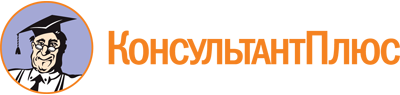 Областной закон Ростовской области от 01.03.2021 N 434-ЗС
(ред. от 27.04.2023)
"Об Уполномоченном по правам человека в Ростовской области"
(принят ЗС РО 18.02.2021)Документ предоставлен КонсультантПлюс

www.consultant.ru

Дата сохранения: 03.06.2023
 1 марта 2021 годаN 434-ЗССписок изменяющих документов(в ред. Областных законов РО от 03.08.2021 N 506-ЗС,от 29.06.2022 N 717-ЗС, от 27.04.2023 N 877-ЗС)